На дороге целый деньСильное движение,Не остановить потокДаже на мгновение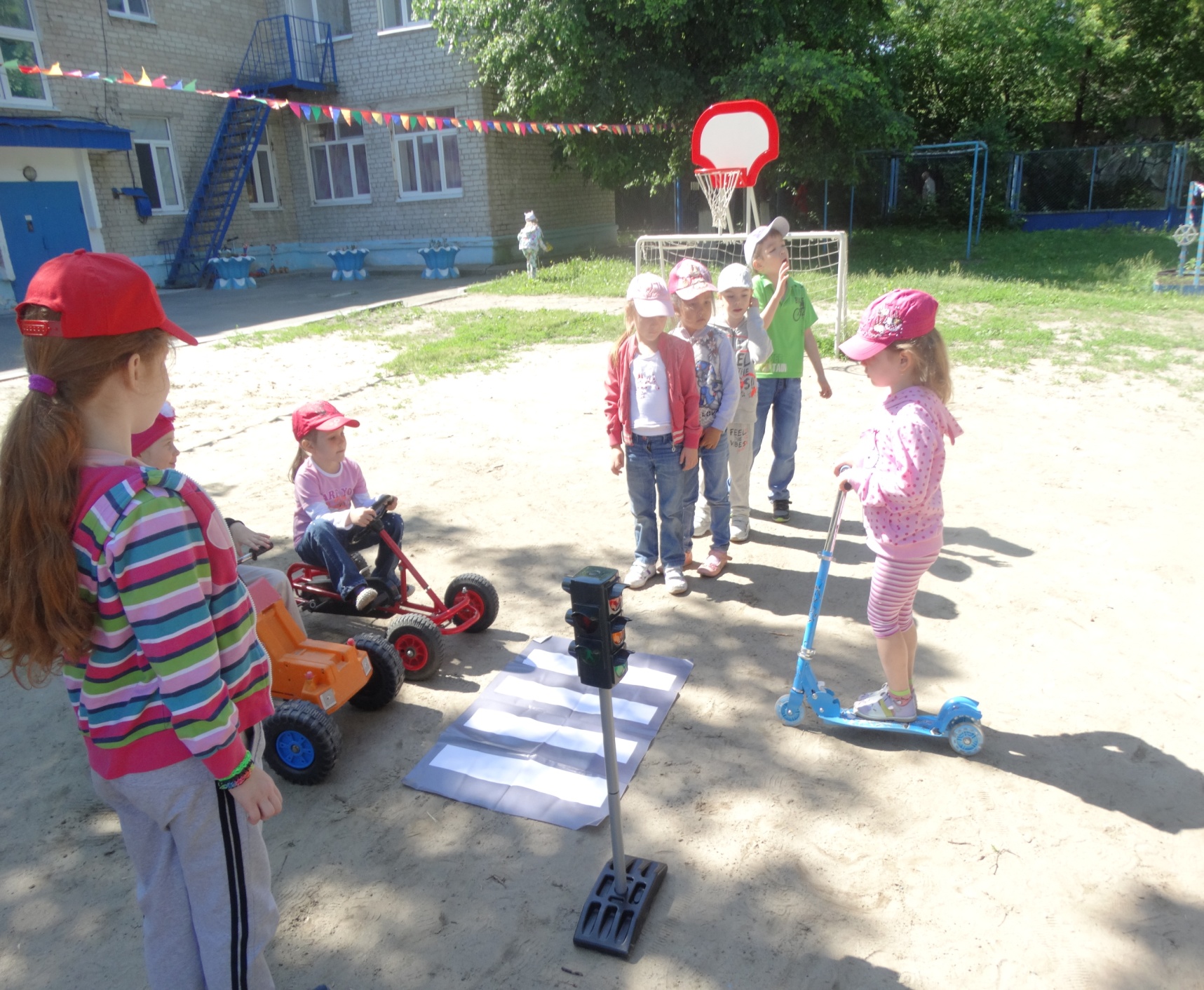 Чтобы не случилосьОпасных столкновений,Существуют ПравилаДорожного движения.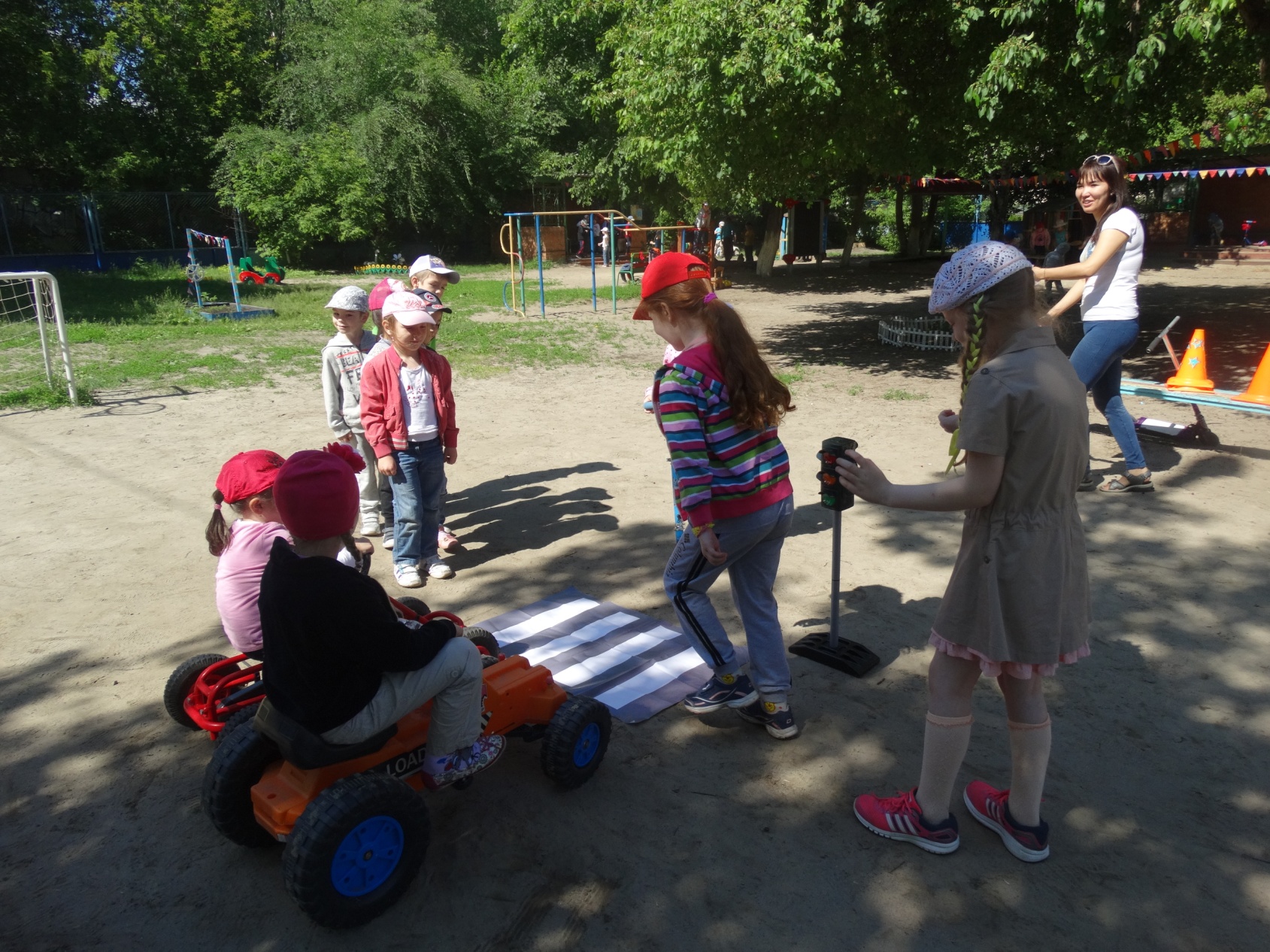 В белом треугольникеС окаемкой краснойЧеловечкам-школьникамОчень безопасно.Этот знак дорожныйЗнают все на свете:Будьте осторожны,На дороге …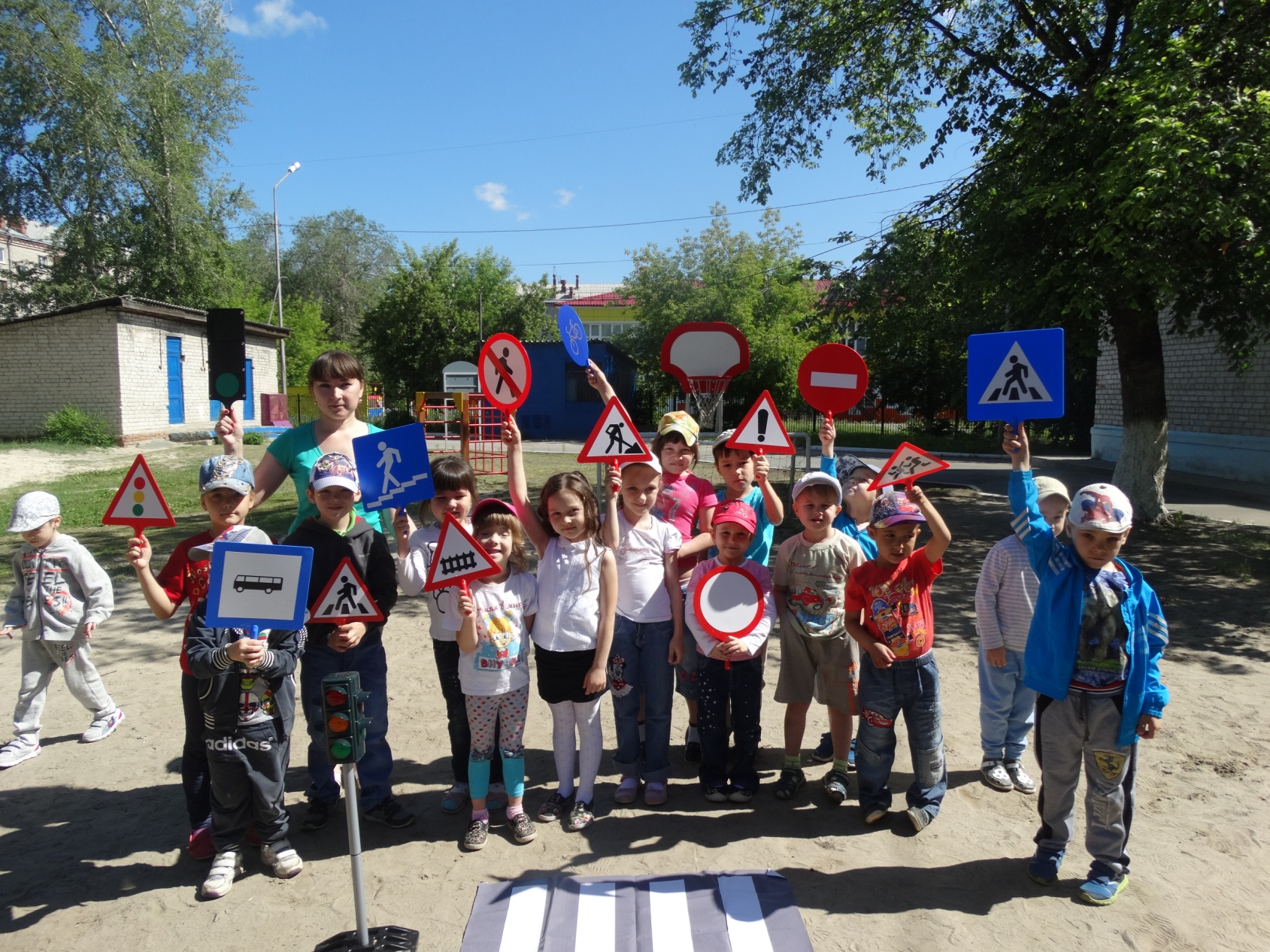 Светофор нас в гости ждет.Освещает переход.Загорелся красный глаз:Задержать он хочет нас.Если красный - нет пути.Красный свет – нельзя идти.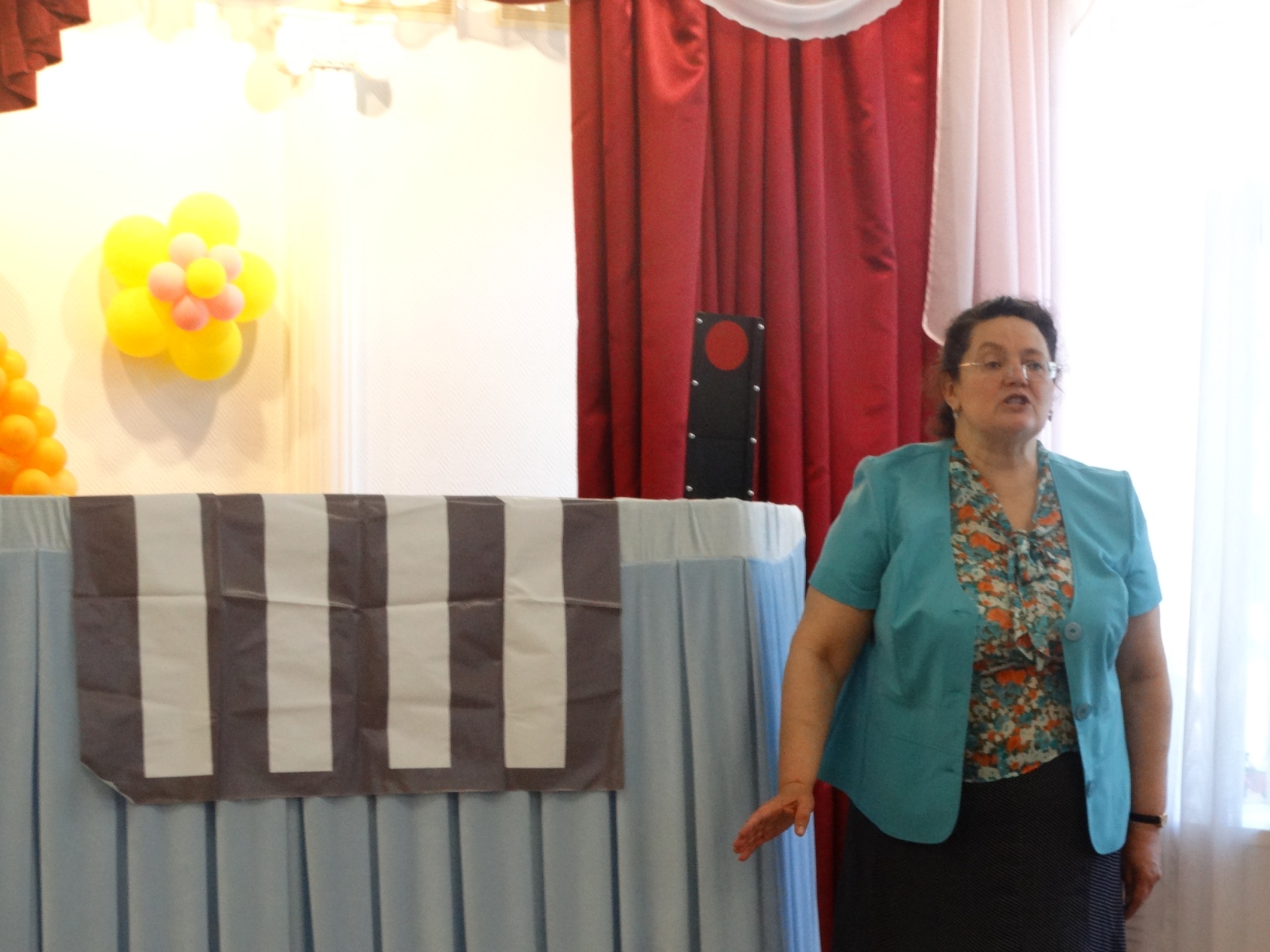 Затихают все моторы,И внимательны шоферы,Если знаки говорят:«Близко школа,Детский сад!»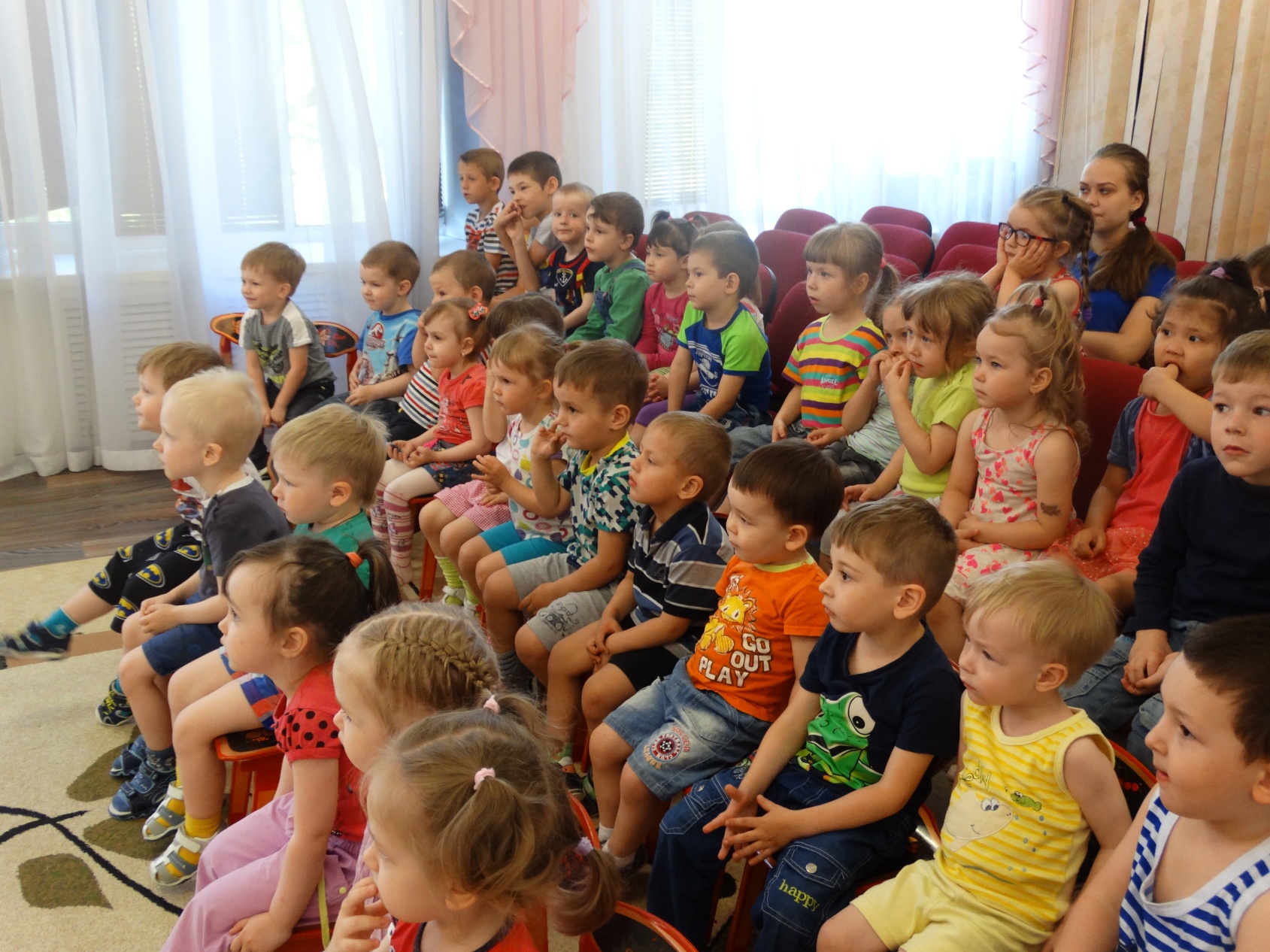 